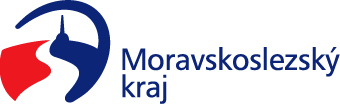 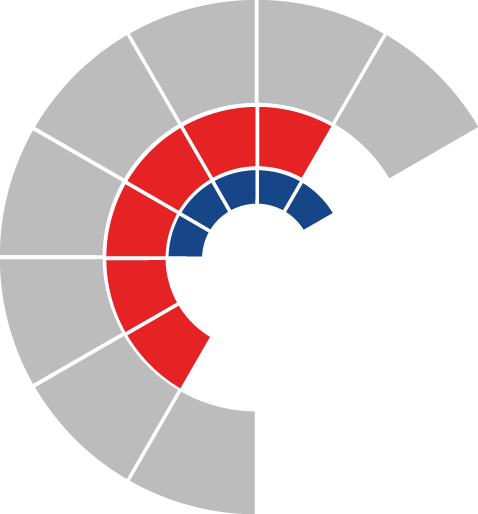 							Výbor sociální zastupitelstva kraje 										 Výpis z usneseníČíslo jednání:	22.		Datum konání:	13. 11. 2023Číslo usnesení: 22/217Výbor sociální zastupitelstva krajed o p o r u č u j ezastupitelstvu kraje  rozhodnoutstanovit limit Fondu sociálních služeb na rok 2024 ve výši 438.130 tis. Kč a schválit rozpočet Fondu sociálních služeb na rok 2024Za správnost vyhotovení:Bc. Peter HančinV Ostravě dne 13. 11. 2023Ing. Jiří Carbolpředseda výboru sociálního